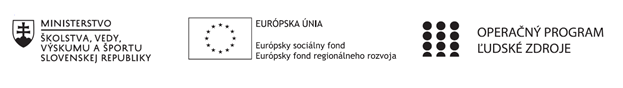 Správa o činnosti klubu anglického jazykaPríloha:Prezenčná listina zo stretnutia klubu anglického jazykaPríloha správy o činnosti klubu anglického jazyka             PREZENČNÁ LISTINAMiesto konania stretnutia: onlineDátum konania stretnutia: 21. 02. 2022Trvanie stretnutia: od 15.00 h do 18.00 hZoznam účastníkov/členov klubu anglického jazyka:Meno prizvaných odborníkov/iných účastníkov, ktorí nie sú členmi klubu anglického jazyka a podpis/y:Prioritná osVzdelávanieŠpecifický cieľ1.1.1 Zvýšiť inkluzívnosť a rovnaký prístup ku kvalitnému vzdelávaniu a zlepšiť výsledky a kompetencie detí a žiakovPrijímateľSpojená škola, Jarmočná 108, Stará ĽubovňaNázov projektuGramotnosťou k trhu práceKód projektu  ITMS2014+312011Z574Názov pedagogického klubu Klub anglického jazykaDátum stretnutia  pedagogického klubu21. 02. 2022- Pondelok párny týždeňMiesto stretnutia  pedagogického klubuSpojená škola, organizačná zložka  Obchodná akadémia, Jarmočná 132, Stará ĽubovňaMeno koordinátora pedagogického klubuMgr. Alexandra ReľovskáOdkaz na webové sídlo zverejnenej správyhttps://oasl.edupage.org/a/gramotnostou-k-trhu-praceManažérske zhrnutie:Stručná anotácia: Vyučovania hodina (VH) základná stavebná organizačná jednotka triednohodinového systému, u nás v školách trvá 45 min. Učiteľ  pracuje v presne vymedzenom čase so skupinou žiakov  v učebni podľa stabilného rozvrhu hodín. Využíva pri tom vhodné metódy a prostriedky aby nimi dosiahol stanovené ciele. Kľúčové slová:  vyučovacia hodina, vyučovacie predmety, motivácia, spätná väzba, klíma triedy, osvojovanie, poznatkov, precvičovanie , hodnotenie.Hlavné body, témy stretnutia, zhrnutie priebehu stretnutia:Zámerom  stretnutia, ktoré viedol  koordinátor činnosti klubu bolo  podeliť sa o poznatky z praxe, vyučovacieho  procesu so žiakmi , metódami  a foriem práce  ktoré učitelia využívajú.  Vyučovacia hodina je základnou didaktickou formou súčasnej školy. Má presne vymedzený čas trvania (45 min.), vyučovacie predmety sú usporiadané do rozvrhu hodín. Rozvrh hodín zabezpečuje pravidelný týždenný chod vyučovania a striedanie vyučovacích hodín. Pri zostavovaní rozvrhu treba prihliadať na špecifické požiadavky vyučovacích predmetov. Predmety náročnejšie na pochopenie je vhodné striedať s menej náročnými. Po vyučovacích predmetoch náročných na zaťaženie svalstva (telesná výchova, pracovné vyučovanie) nemožno zaradiť predmety náročné na jemnú motoriku (písanie, kreslenie, rysovanie). Za najefektívnejšiu sa pokladá 2. vyučovacia hodina, potom 1. a 3. hodina a s postupom času aktivita výrazne klesá. Za najvýkonnejší deň sa považuje utorok, potom pondelok. Ku koncu týždňa aktivita klesá. Téma stretnutiaVýmena skúsenosti a best practice z vlastnej vyučovacej činnostiDefinovanie problému Škola v súčasnosti by mala adekvátne reagovať na rýchlo sa meniace skutočnosti dnešnej doby. Vo vyučovaní sa dáva čoraz viac dôraz na zmenu interakcie medzi učiteľom a študentom. Dôležité je, aby vyučovacia hodina prebiehala v reálnych podmienkach a bola vedená skúseným učiteľom. Efektívnosť vyučovacej hodiny možno zvýšiť dodržiavaním nasledovných požiadaviek: a) Každá vyučovacia hodina má mať presne stanovený didaktický cieľ. b) Štruktúru vyučovacej hodiny usporiada učiteľ s prihliadnutím na dosiahnutia maximálnej aktivity všetkých žiakov. c) Čas vyučovacej hodiny treba účelne využiťNajčastejšie používaným typom vyučovacej hodiny je zmiešaný typ vyuč. hodiny. Pozostáva z týchto častí: a) Začiatok hodiny – je organizačným momentom, využíva sa na zistenie prítomnosti žiakov, objasnenie obsahu vyučovania a pokynov pre použitie učebníc, zošitov a iných pomôcok. b) Opakovanie a upevnenie prebraného učiva a kontrola domácej úlohy. c) Výklad nového učiva – rozličnými vyučovacími metódami. d) Upevňovanie a precvičovanie nových poznatkov, ich zhrnutie a utriedenie. e) Uloženie a vysvetlenie domácej úlohy. (Štruktúru vyučovacej hodiny je nutné prispôsobiť cieľom a obsahu vyučovacej hodiny. Vo výbere je potrebné uplatniť pedagogickú tvorivosť.) Okrem zmiešaného typu vyučovacej hodiny možno použiť: o vyučovacie hodiny zamerané na osvojovanie nových vedomostí – tzv. hodiny výkladového typu, o vyučovacie hodiny zamerané na precvičovanie a opakovanie osvojených vedomostí, o vyučovacie hodiny zamerané na použitie osvojených vedomostí v praxi, o vyučovacie hodiny venované preverovaniu vedomostí žiakov, o vyučovacie hodiny venované systematizácii učiva, o tréningové vyučovacie hodiny. V pedagogickej praxi sa odporúča používať rozličné typy vyučovacích metód, aby sa odstránila jednotvárnosť vyučovania. VYCHÁDZKY, VÝLETY, EXKURZIEBESEDY A ROZHOVORYSÚŤAŽE A KVÍZYZávery a odporúčania:1. Používať čo najviac metód a stratégii vo vyučovaní a overovať ich na vyučovacích hodinách 2. Vhodne využívať odmenu a trest3. Motivovať žiakov vhodnými metódami a formami práce, zaujať ich pre vyučovací predmet4. Vytvárať interakciu medzi žiakom a učiteľomVypracoval (meno, priezvisko)Mgr. Anna BobulskáDátum21. 02. 2022PodpisSchválil (meno, priezvisko)Mgr. Alexandra ReľovskáDátumPodpisPrioritná os:VzdelávanieŠpecifický cieľ:1.1.1 Zvýšiť inkluzívnosť a rovnaký prístup ku kvalitnému vzdelávaniu a zlepšiť výsledky a kompetencie detí a žiakovPrijímateľ:Spojená škola, Jarmočná 108, Stará ĽubovňaNázov projektu:Gramotnosťou k trhu práceKód ITMS projektu:312011Z574Názov pedagogického klubu:Klub anglického jazykač.Meno a priezviskoPodpisInštitúcia1.Mgr. Alexandra ReľovskáSŠ, org. zložka OA2.Mgr. Anna BobulskáSŠ, org. zložka OA3.PaedDr. Katarína BarlíkováSŠ, org. zložka OAč.Meno a priezviskoPodpisInštitúcia